Natančno preglej rešitve in popravi napake!!!! REŠITVE (petek 17.4.)1. 	a) 	Narisano telo je kocka.	 b) 	P = 6 ∙ a2		P = 6 ∙ 1,44 m2		Potrebujemo 8,64 m2 pločevine.		P = 8,64 m2c) 12 ∙ 1,2 m =14,4 m	Potrebujemo 14,4 m žice.2.   kocka		       V = 8 cm3		V = a3			P = 6 ∙ a2       P = 			a3 = 8 cm3		P = 6 ∙ 4 cm2				a3 = (2cm)3 		P = 24 cm2			a = 2 cm			3.   kvader							kocka		P = 6 ∙ a2      a = 9 cm	P = 2(ab + ac + bc	)				P = 384 cm2	a2 = P : 6      b = 4 cm	P = 2∙(9cm∙4cm + 9cm∙12cm + 4cm∙12cm)		a =		a2 = 384 cm2: 6      c = 12 cm	P = 384 cm2							a2 = 64 cm2      P = 										a = 8 cm		Rob kocke meri 8 cm.4.   kocka			P = 5 ∙ a2			80 % od c = 5 dm2       o = 4 dm ⇒ a = 1 dm		P = 5 ∙ 1 dm2			c = 5 :        P =				P = 5 dm2			c = 6,25 dm2Potrebujemo 6,25 dm2 papirja.5.    kvader      a = 80 cm = 0,8 m		V = a ∙b ∙c      b = 11,5 m			V = 0,8 m  ∙ 11,5 m  ∙ 2,2 m      c = 2,2 m			V = 20,24 m3      V = 				20,24  ∙ 65 € = 1315,60 €V skladovnici je 20,24 m3 drv. Zanje smo plačali 1315,60 €.6.    kvader      a = 5 m = 50 dm			V = a ∙ b ∙ c				m = ϱ ∙ V      b = 10 cm = 1 dm			V = 50 dm  ∙ 1 dm  ∙ 0,2 dm		m = 500   ∙ 10 dm3      c = 20 mm = 0,2 dm			V = 10 dm3				m = 5000 g = 5 kg	      ϱ = 500 									(ali pa napišeš sklep)       V = 				       m = 			Deska tehta 5 kg.7.     kvader		Vkvadra = a ∙ b ∙ c			Vvode = Vkvadra        a = 3 dm		Vkvadra= 3 dm  ∙ 4 dm  ∙ 2,8 dm	Vvode =  33,6 dm3       b = 4 dm 		Vkvadra = 33,6 dm3			Vvode = 25,2 dm3       c = 2,8 dm       V =         kocka		Vkocke = a3			   Vvode + Vkocke  =        a = 2 dm		Vkocke  = 8 dm3			= 25,2 dm3 + 8 dm3         V = 							= 33,2 dm3Iz posode se ne bo razlilo nič vode.Danes boš spoznal-a PRIZME.Napiši naslov  PRIZMA   OPIS PRIZMEV DZ na strani 106 preberi, preriši in prepiši OPIS PRIZME.Dopolni kaj si spoznal-a o prizmi.PRIZMA je ___________ geometrijsko telo.Ima _____ skladni in ________ OSNOVNI PLOSKVI.STRANSKE PLOSKVE, ki tvorijo _________, so _____________ .Ali kvader spada med prizme? ___________________________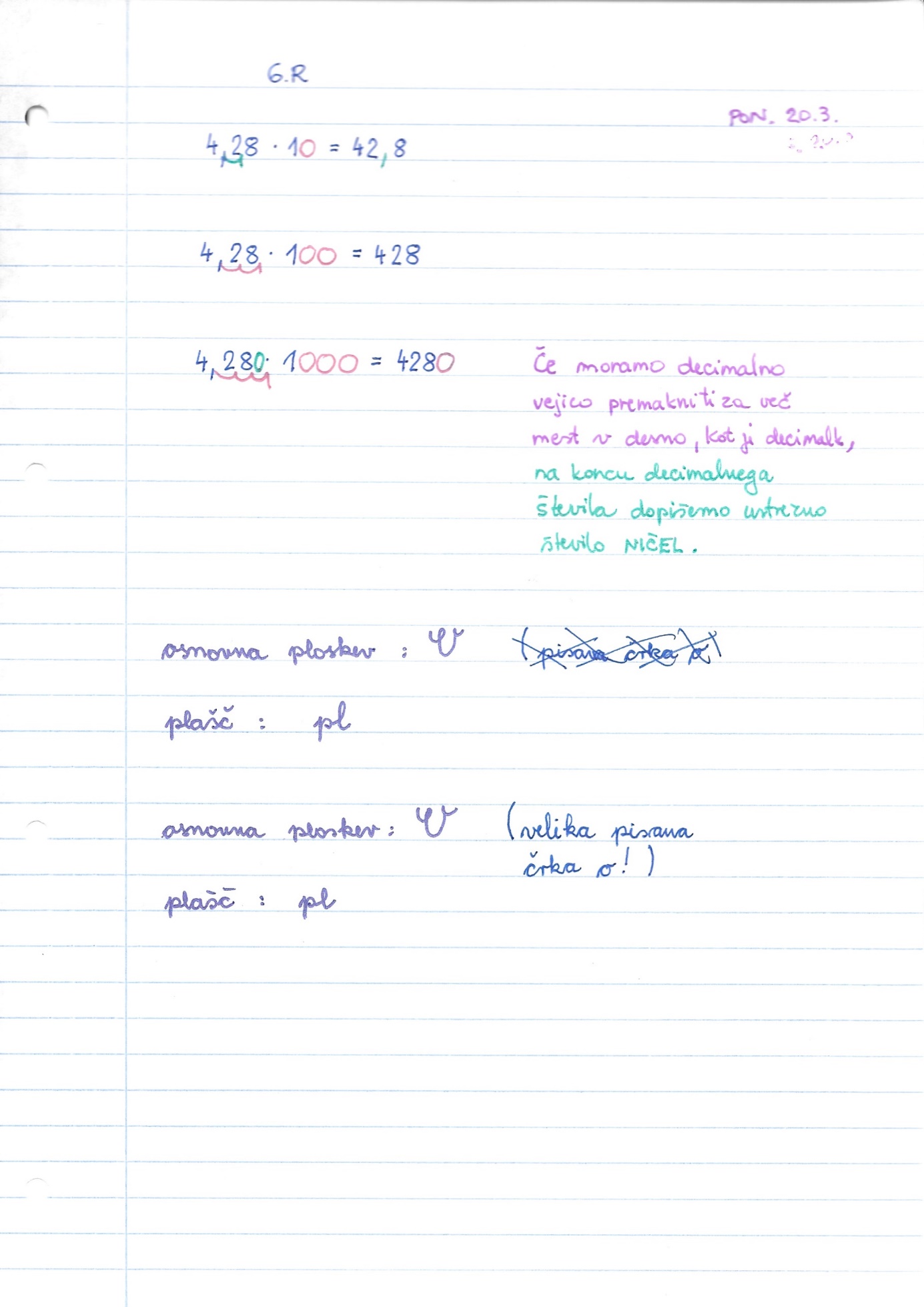 VRSTE PRIZEMNa str. 107 si oglej slike in prepiši ugotovitev.Oglej si slike na str. 108 in zapiši kaj veš o PRAVILNI POKONČNI PRIZMI.Oglej si slike na str. 109 in zapiši ugotovitev.ENAKOROBE PRIZME imajo vse robove ______________ .Kako imenujemo pravilno enakorobo štiristrano prizmo?-se nadaljuje-Dokončaj sliko na str. 110 v zvezek.*Kaj so stranske ploskve POŠEVNE PRIZME?vaja DZ	Str. 110/1,2,3,4,6,7,8,10acSvoje današnje delo oddaj v spletni učilnici do ponedeljka zvečer.Alenka Jekovec, Polonca Teran